ZÁVĚREČNÁ ZPRÁVASpecifický vysokoškolský výzkumKrátký popis projektu:Popis dosažených výsledků (popis dosažených cílů, změny oproti původnímu plánu apod.): Způsob zapojení studentů: Popis nákladových položek:Komentář k rozpočtu:V Českých Budějovicích dne 2.2.2023						 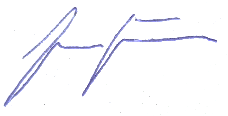 Název projektu:Rozvoj experimentálních analýz v oblasti stavebních materiálů, se zaměřením na pokročilé optické techniky pro sledování jejich texturyHlavní řešitel:Ing. Jiří ŠálDalší řešitelé (studenti)Bc. Jan Andrle, Bc. Jan ŠťástkováDalší řešitelé (AP):Ing. Jaroslav Pokorný, Ph.D.Tento projekt byl zaměřen na rozvoj výzkumných aktivit v oblasti metod optické mikroskopie, tj. detailní zobrazení textury, potažmo struktury vzorků stavebních materiálů vč. záznamu formou digitální fotografie. Snímky, se zvětšení až 220x, byly použity pro účely výuky studentů a jejich závěrečných pracích na bakalářském i magisterském studiu oboru pozemní stavby. V projektu se pořizovaly, pomocí digitálního CMOS mikroskopu Dino-Lite AM73915MZT, snímky povrchu vzorků ve zvětšení až 220x. Jednalo se o vzorky malt a betonů, které právě náš tým zkoumá, konkrétně malty a betony s využitím recyklovaného kameniva získávaného z demolic staveb, malty s využitím kuliček expandovaného polystyrenu a malty s obsahem biouhlu. S přístrojem pracovali výše zmínění studenti a také další studentka, která pořízené fotografie využije ve své diplomové práci. Práce s digitálním mikroskopem byla také prezentována v předmětech Stavební hmoty a Materiálové inženýrství.Počet zapojených studentů do VaV                 plán: 2       dosaženo: 2	Publikační výsledky v Q2 (AIS, SJR)             plán: 1       dosaženo: 1	Publikační výsledky v Q1 (AIS, SJR)             plán: 1       dosaženo: 1	Publikační výsledky ve sborníku, typ D          plán: 1       dosaženo: 2Vybavené laboratoře pro apl. výzkum             plán: 1       dosaženo: 1	Účast na odborných akcích                              plán: 1       dosaženo: 1Dosažené výsledky splňují záměr projektu, proto je z mé strany projekt považován za splněný.Technické vybavení bylo používáno pro měření prováděná v rámci výzkumné činnosti, pro potřeby studentských prací a také pro zkvalitnění výuky předmětů Stavební hmoty a Materiálové inženýrství. Toto zařízení bude nadále využíváno k výukovým činnostem, závěrečným a výzkumným pracím.
Studenti, během projektu, zprovoznili mikroskop s příslušenstvím a naučili se s ním pracovat do takové míry, že pak byli schopni vytvořit knihovnu fotografií vzorů. Tuto knihovnu vytvořili z fotografií, pořízených na vzorcích různých stavebních materiálů a hmot, které jsou v dispozici ve stavebních laboratořích VŠTE a také z fotografií vzorků právě probíhajícího výzkumu skupiny materiálového inženýrství na KST. V neposlední řade, studenti předali své znalosti řešitelům tohoto projektu.Mikroskop je k dispozici pro studentské závěrečné práce a dále bude využíván v předmětech Stavební hmoty, Materiálové inženýrství.POPIS POLOŽKYPOPIS POLOŽKYPlánSkutečnostRozdílAMzdy zaměstnanců0 Kč0 Kč0 KčBOstatní osobní náklady0 Kč0 Kč0 KčCStipendia22 000 Kč22 000 Kč0 Kč1 CBc. Jan Andrle11 000 Kč11 000 Kč0 Kč2 CBc. Jan Šťástková11 000 Kč11 000 Kč0 KčDProvozní náklady (cestovné, materiál, kancelářské potřeby)66 582 Kč70 161,26 Kč-3 579,26 Kč1 DCestovné na konferenci  THERMOPHYSICS 20215 000 Kč3 292 Kč1 708 Kč2 DDino-Lite MS15X - Stolek s pohybem v osách XY4 959 Kč4 958,58 Kč0,42 Kč3 DDino-Lite RK-10A - Profesionální přesný stativ8 619 Kč8 618,83 Kč0,17 Kč4 DDino-Lite CA1070 Robustní vodotěsné pouzdro932 Kč931,70 Kč0,30 Kč5 DDino-Lite AM73915MZT Digitální CMOS mikroskop39 897 Kč39 897,33 Kč-0,33 Kč6 DDino-Lite CS-41 Kalibrační plastová měrka641 Kč 641,30 Kč-0,30 Kč7 DLitinová forma na krychle o straně 100 mm (C253)6 534 Kč7 986 Kč-1 452 Kč8DČistící roztok na obrazovkyStlačený vzduch na čištěníLogitech PC myš2 x USB Flashdisk 128GB3x USB Flashdisk 32GB MicroSD čtečka                                                      0 Kč3 674,52 Kč-3 674,52 Kč9 dTisk posteru na konferenci0 Kč161 Kč-161 KčEInvestiční náklady0 Kč0 Kč0 KčFSlužby55 000 Kč50 524,28 Kč4 475,72 Kč1 FVložné na stať ve sborníku z konference THERMOPHYSICS5 000 Kč6 432,40 Kč-1 432,40 Kč2 FVložné na článek v odborném periodiku 50 000 Kč44 091,88 Kč5 908,12 KčGDalší náklady projektu0 Kč0 Kč0 KčCELKEMCELKEM143 582 Kč142 685,54 Kč896,46 KčDne 16.11.2022 přesun z položky cestovní náhrady a Služby do položky MateriálZ celého rozpočtu zbylo 896,46 Kč